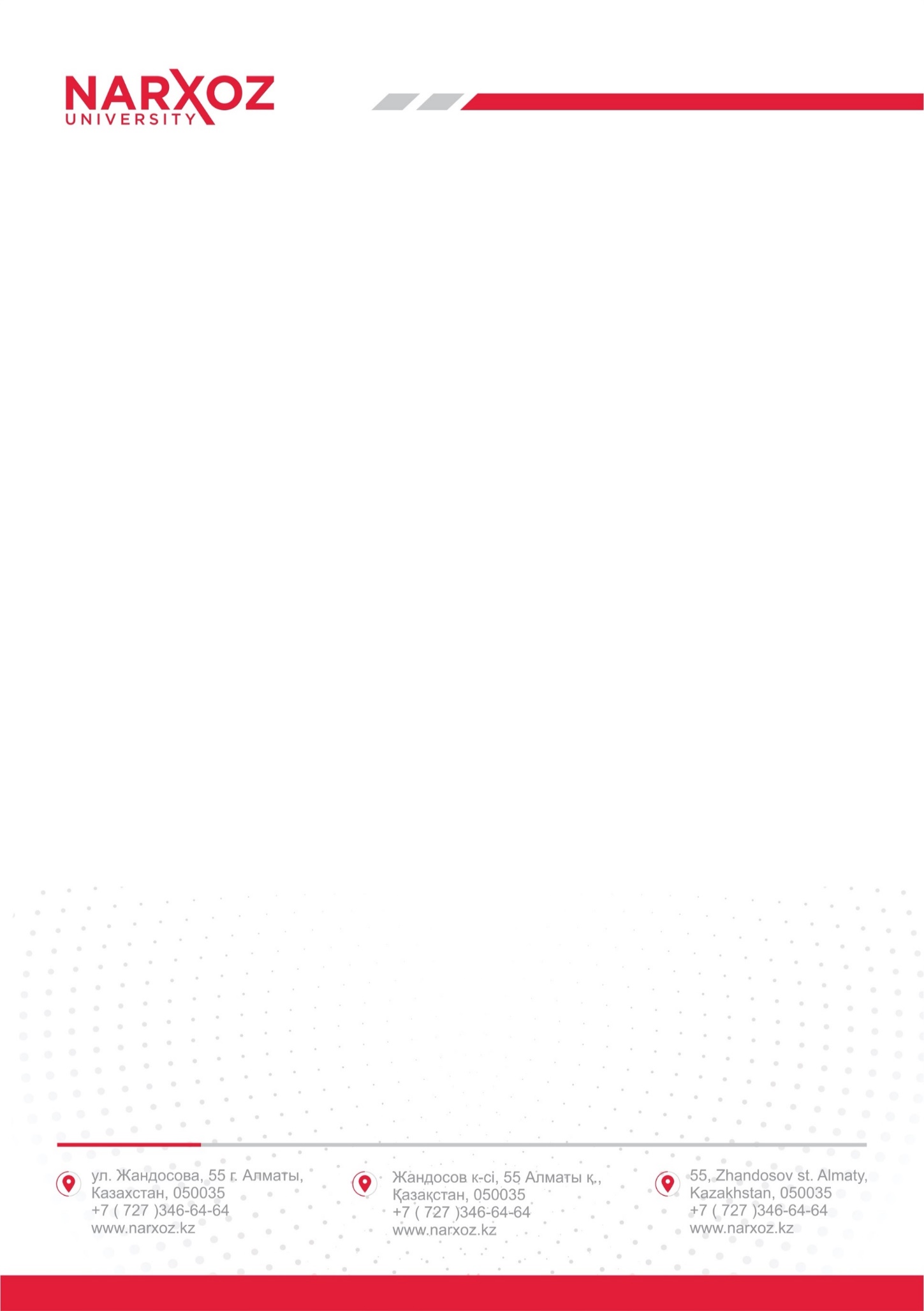  «Нархоз университеті» КЕАҚ                          Академиялық Кеңесінің 2021 ж. «__» қазандағы                                                                                                                  шешімімен  (№__ хаттама) «БЕКІТІЛГЕН»«НАРХОЗ УНИВЕРСИТЕТІ» КЕАҚ-НЫҢСАПАНЫ ҚАМТАМАСЫЗ ЕТУ ЖӨНІНДЕГІ КОМИССИЯЛАРЫ ТУРАЛЫ ЕРЕЖЕАлматы қаласы, 2021 жылМазмұныҚұжаттың паспорты Жалпы ережелер«Нархоз университеті» КЕАҚ-ның Сапаны қамтамасыз ету жөніндегі комиссиялары туралы ереже (әрі қарай – «Ереже») «Нархоз университеті» коммерциялық емес акционерлік қоғамының (әрі қарай – «Университет») Жоғары Мектептері мен «Докторантура» ғылыми-білім беру департаментінің (әрі қарай – ҒББД) Сапаны қамтамасыз ету жөніндегі комиссияларының (әрі қарай – «Комиссиялар») статусы, мақсаты, міндеттері мен функцияларын, сонымен қатар оларды қалыптастыру және олардың Университеттің құрылымдық бөлімшелерімен өзара әрекеттесу тәртібін анықтайды.Комиссиялар Университеттің Сапаны қамтамасыз ету саласындағы стратегиясын іске асыру мақсатында құрылған Жоғары Мектептер мен «Докторантура» ҒББД-ның сапаны қамтамасыз ету саласындағы алқалы, сараптамалық-кеңесші органдары болып саналады.Комиссиялар өз қызметінде келесілерді басшылыққа алады:Қазақстан Республикасының «Білім туралы» 27.07.2007ж. №319-III Заңы;Қазақстан Республикасы Білім және ғылым министрінің 30.10.2018 №595 бұйрығымен бекітілген Тиісті үлгідегі білім беру ұйымдары қызметінің типтік қағидалары және Қазақстан Республикасының Білім және ғылым саласындағы өзге де нормативтік-құқықтық актілері;Университеттің Жарғысы, Академиялық саясаты, осы Ереже, Университеттің өзге де ішкі құжаттары және актілері.Қолданылу саласыЕреже Білім беру сапасын іштей қамтамасыз ету жүйесінің құрамдас бөлігі ретінде «Нархоз университеті» коммерциялық емес акционерлік қоғамында (әрі қарай – «Университет») оқыту, білім беру және зерттеудің сапасын қамтамасыз ету бойынша Жоғары мектептер мен «Докторантура» ҒББД комиссиялары қызметінің тәртібін айқындайды.Белгілеулер, қысқартулар мен анықтамалар3.1 Осы Ережеде келесідей белгілеулер мен қысқартулар қолданылады:АК – «Нархоз университеті» КЕАҚ-ның Академиялық Кеңесі;ААЖ – автоматтандырылған ақпараттық жүйе;АУП – Университеттің әкімшілік-басқарушылық персоналы;ҚР МЖМБС – Қазақстан Республикасының мемлекеттік жалпыға міндетті білім стандарттары;ҚР БҒДМБ – Қазақстан Республикасының білімі мен ғылымын дамытудың мемлекеттік бағдарламасы;Квалификациялық (біліктілік) сипаттамалар – профессор-оқытушылар құрамы мен ғылыми қызметкерлер лауазымдарының квалификациялық (біліктілік) сипаттамалары; ҚР БжҒМ – Қазақстан Республикасының Білім және ғылым министрлігі; КЕАҚ – Коммерциялық емес акционерлік қоғам;ҒББД – ғылыми-білім беру департаменті;БББ – білім беру бағдарламасы;ҰБШ – Ұлттық біліктілік шеңбері;ПОҚ – Университеттің профессор-оқытушылар құрамы;ОКП – оқу-көмекшілік персонал;Университет – «Нархоз университеті» КЕАҚ.3.2 Осы Ережеде келесідей анықтамалар қолданылады: Оқыту, білім беру және зерттеу сапасының мониторингі – оқытушының педагогикалық қызметі нәтижелері мен оның жетістіктерінің Білім және ғылым саласындағы нормативтік-құқықтық актілердің талаптары, Университет қызметкерлерінің лауазымдарына қойылатын біліктілік талаптары мен Университет ішкі құжаттарының талаптарына сәйкестігін қадағалау үдерісі.Сапаны қамтамасыз ету жөніндегі комиссияның құзіреті Сапаны қамтамасыз ету жөніндегі комиссия қызметінің мақсаты – Университеттің 2020-2025 жылдарға арналған стратегиясы мен «Нархоз университеті» КЕАҚ-2030 Орнықты даму стратегиясын жүзеге асыру үшін Жоғары мектептер мен «Докторантура» ҒББД қызметіне қажетті ішкі сапа жүйесін әзірлеу және оны енгізу.Комиссия оқыту және білім беру сапасына мониторинг жүргізеді, мониторинг барысында алынған ақпаратты талдау мен талқылауды жүзеге асырады, академиялық сапаны жетілдіру мақсатында ұсыныстар әзірлейді және Университет органдарының сапаны қамтамасыз ету бойынша нормативтік құжаттары мен шешімдері талаптарының сақталуын бақылауды іске асырады.Комиссия білім беру бағдарламаларының мазмұны мен жүзеге асырылу шарттары бойынша, Жоғары мектептер мен «Докторантура» ҒББД-ның бағалау саясаты және басқа да академиялық мәселелері, оның ішінде академиялық адалдық принциптерін бұзу фактілері бойынша шешімдер қабылдайды.Академиялық Кеңес жанындағы Академиялық сапа жөніндегі комитет Сапаны қамтамасыз ету жөніндегі комиссиялардың жұмысын үйлестіреді және Комиссиялар қызметінің бағыттары бойынша мониторингті жүзеге асырады.Комиссияның негізгі міндеттері (функциялары):4.5.1 «Нархоз университеті» КЕАҚ профессор-оқытушылар құрамының лауазымдарын және ПОҚ-ның біліктілігін арттыру бағыттарын грейдирлеу туралы» ережеге сәйкес Университет пен Жоғары мектептің ішкі құжаттарында белгіленген шекте және тәртіп бойынша грейдирлеу мәселелерін қарастыру;4.5.2 Білім беру бағдарламаларының оқу жоспарларын әзірлеуге қатысу; БББ мазмұнына өзгерістер мен толықтырулар енгізу; БББ-ын құру немесе жою, яки тарату; практикамен байланысты күшейту үшін индустриямен әріптестік қатынастарды дамыту (бітіруші бағдарламалар үшін); академиялық орта мен практиканың сыртқы сарапшыларын тарту туралы шешімдер қабылдау;4.5.3 Университеттің Академиялық саясатына сәйкес БББ-ын дамыту жоспарларын жаңғырту бойынша ұсыныстарды талқылау, келісу және ұсыну;4.5.4 Білім алушылардың оқу жетістіктерін бағалаудың нақты параметрлерінің саясатын анықтау; аралық және қорытынды аттестаттаудың тиімділігін талдау (емтихан материалдарының сапасы, дипломдық жобалар мен магистрлік/докторлық диссертациялар тақырыптарының өзектілігі); 4.5.5 Білім алушылар, ПОҚ, жұмыс берушілер мен серіктестер арасында жүргізілген сауалнама нәтижелері бойынша түзетушілік іс-қимылдар жоспарларын талдау мен орындауға баса назар аудару жолымен оқыту сапасына мониторинг ұйымдастыру және оны жүргізу; силлабустардың премодерациясы мен постмодерациясы, силлабустар мен білім беру бағдарламасын дамыту жоспарында академиялық саясаттың көрсетілуін бақылау; Canvas білім беру жүйесіндегі силлабустар мен өзге де оқу-әдістемелік материалдардың сапасын бағалау (https://portal.narxoz.kz/index.php/site/Canvas);4.5.6 Білім алушылардың сабаққа қатысуы мен үлгерімін талдау; білім алушыларды ынталандыру жүйесі бойынша ұсыныстар әзірлеу; Академиялық адалдық қағидаттарын бұзу фактілерін қарастыру;4.5.7 Оқытушылар мен Комиссия мүшелерінің сабаққа өзара қатысуын тұрақты негізде ұйымдастыру; бағалау формаларын толтыру мониторингі («Пәнді басқару формасы», «Оқу сабағын бағалау формасы» және т.б.); түзетушілік шаралардың орындалуын талдау (ескертулер анықталған кезде);4.5.8 Білім алушылар, ПОҚ, түлектер мен жұмыс берушілер сауалнамаларының нәтижелері бойынша есептерді талдау және түзетушілік іс-қимылдардың жоспарларын әзірлеу мен орындауы үшін ғылыми-білім беру департаменттерінің директорларына алынған нәтижелерді ұсыну (сауалнама қорытындылары бойынша кері байланыс ұсыну); Университет ұсынатын білім беру қызметтерінің сапасы бойынша білім алушылардың өтініштерін қарастыру;4.5.9 Білім алушылар мен ПОҚ-ның ғылыми-зерттеу қызметін дамытуға жәрдемдесу (Ғылыми-зерттеу жұмысы бөлімімен бірлесе отырып);4.5.10 Бірлескен (қос дипломдық) білім беру бағдарламалары мен әріптес жоғары оқу орындарымен ынтымақтастық бағдарламаларын құру және дамыту жөнінде ұсыныстар беру (Халықаралық даму және әріптестік департаментімен бірлесе отырып); 4.5.11 Университет білім беру бағдарламаларының каталогын әзірлеу бойынша ұсыныстар беру;4.5.12 «Атамекен» ҰКП мен басқа да ұлттық және шетелдік рейтингтік агенттіктердің жыл сайынғы рейтингтеріндегі БББ-ның рейтингтік позицияларын талдау; 4.5.13 Ұлттық пен халықаралық агенттіктерде институционалды және мамандандырылған (ре)аккредиттеу үдерісінен өту шеңберінде өзін-өзі бағалау жөніндегі есептерді, Сыртқы сараптау комиссияларының ұсыныстары мен аккредиттеуден кейінгі мониторинг жөніндегі жұмыс жоспарын талқылау;4.5.14 Түлектер мен корпоративтік серіктестерді БББ-ын әзірлеу мен сараптауға, дәрістер оқу мен Жоғары мектептер және Университет алқалы органдарының жұмысына қатысуға тарту.Комиссияның құрамы және оны қалыптастыру тәртібі Комиссия құрамына ПОҚ өкілдері мен білім алушылар кіреді, сонымен қатар ӘБП өкілдері, түлектер, жұмыс берушілер, корпоративтік сектор өкілдері, академиялық сала мен практиканың сыртқы сарапшыларының оған кіру мүмкіндігі бар. Комиссияның құрамы ғылыми-білім беру департаменттерінің ұсыныстары негізінде айқындалады. Комиссия құрамы тиісті оқу жылына Университет Президентінің бұйрығы бойынша бекітіледі және Жоғары Мектеп директорының/ «Докторантура» ҰББД жетекшісінің ұсынысы бойынша Университет Президентінің бұйрығы негізінде өзгертілуі мүмкін.Сапаны қамтамасыз ету жөніндегі комиссия «Докторантура» ҰББД мен Жоғары Мектеп Кеңесінің жанынан құрылады. Комиссия білім беру бағыттары бойынша жұмыс топтарына бөлінуі мүмкін.Білім беру бағыттары бойынша жұмыс топтарының құрамына ПОҚ, оқытудың барлық деңгейлерінде білім алушылардың өкілі (-дері) мен ӘБП өкілдері кіреді.Комиссия жұмысының регламенті6.1 Комиссияның төрағасы Жоғары мектептің Сапаны қамтамасыз ету жөніндегі комиссиясының мәжілісінде ПОҚ өкілдері арасынан дауыс беру жолымен сайланады және Жоғары мектеп директорының өкімі бойынша бекітіледі. Комиссия төрағасы Жоғары Мектеп Кеңесінің төрағасы алдында есеп береді.6.2 Комиссияның хатшысын Төраға тағайындайды және ол Комиссияның құжаттамасын жүргізу ісіне жауап береді. Комиссия мәжілістерінің хаттамалары мәжіліс өткізілген күннен бастап үш жыл бойы сақталуы тиіс.6.3 Комиссияның жұмысы Комиссия мәжілісінде қаралатын, Жоғары Мектеп директоры және «Докторантура» ҰББД жетекшісімен келісілетін, әрі Жоғары Мектептің Кеңесі бекітетін жұмыс жоспары негізінде жүзеге асырылады.6.4 Комиссия мәжілісін өткізу үшін Комиссия мүшелері санының кем дегенде үштен екісінің қатысуы кворум болып саналады.  Жауапкершілік және ерекше талаптар  7.1 Комиссия төрағасы Комиссияның жұмыс жоспарын бекіту мен орындауға, Комиссияның есептерін Академиялық кеңес жанындағы Академиялық сапа жөніндегі комитетке дер кезінде ұсынуға жауапты болады.7.2 Мониторинг жүргізу мен сапаны қамтамасыз етуді ұйымдастыратын және жүзеге асыратын Комиссия мүшелері, жұмыс топтарының мүшелері, құрылымдық бөлімшелердің басшылары келесілерге жауапты болады:7.2.1 алға қойылған міндеттерді орындау;7.2.2 дербес және/немесе агрегирленген деректерді өңдеу бойынша ақпаратты жарияламау;7.2.3 мониторинг үшін қажетті ақпаратты, оның ішінде ақпараттық жүйелердің дерекқорларын толтыру арқылы, дер кезінде және дұрыс ұсыну;7.2.4 Университеттің ішкі құжаттарына сәйкес мониторинг жүргізу мен сапаны қамтамасыз ету тәртібін сақтау;7.2.5 барлық құжаттаманы сақтау.7.3 Сапаны қамтамасыз ету жөніндегі комиссия Білім беру сапасын қамтамасыз ету саласындағы саясат, Этикалық мінез-құлық кодексі, Академиялық саясат, Академиялық адалдық қағидалары, Университеттің плагиатты анықтау және оның алдын алу жөніндегі регламенті мен Университеттің өз қызметі шеңберіндегі басқа да ішкі құжаттарын басшылыққа алуы тиіс.Қорытынды ережелер 8.1 Осы Ереже, Ережеге өзгертулер мен толықтырулар Университет Академиялық Кеңесінің шешімі бойынша енгізіледі.8.2 Ереже оны Университеттің Академиялық Кеңесі бекіткен күннен бастап өз күшіне енеді.8.3 Ғылыми Кеңес 26.06.2020ж. бекіткен (№11 хаттама) «Нархоз университеті» КЕАҚ-ның Сапаны қамтамасыз ету жөніндегі комиссиясы туралы ереже осы Ереже бекітілген сәттен бастап қолданылуын тоқтатады.8.4 Егер Қазақстан Республикасының нормативтік-құқықтық актілерінің өзгеруі нәтижесінде осы Ереженің жекелеген ережелері заңнама ережелеріне қайшы келсе, онда олар өз күшін жояды.8.5 Осы Ереженің нормаларымен реттелмеген мәселелер Қазақстан Республикасының қолданыстағы заңнамасы және Университеттің ішкі құжаттарының ережелері бойынша реттеледі.Құжаттың паспорты……………………………………………………………………….3Келісу парағы………………………………………………………………………………41-тарау. Жалпы ережелер …………………………………………………........................52-тарау. Қолданылу саласы ……………………………………………………................53-тарау. Белгілеулер, қысқартулар мен анықтамалар …………………………………..54-тарау. Сапаны қамтамасыз ету жөніндегі комиссияның құзіреті ………...………….65-тарау. Комиссияның құрамы және оны қалыптастыру тәртібі ………..……………...86-тарау. Комиссия жұмысының регламенті …………………………………………...…87-тарау. Жауапкершілік және ерекше талаптар  ………………………………..………..88-тарау. Қорытынды ережелер ………………………………...…………………………..9Құжаттың атауы:«Нархоз университеті» коммерциялық емес акционерлік қоғамының Сапаны қамтамасыз ету жөніндегі комиссиялары туралы ережеҚысқаша сипаттамасы:Ереже Жоғары Мектептер мен «Докторантура» ҒББД-ның Сапаны қамтамасыз ету жөніндегі комиссияларының қызметі туралы ақпаратты қамтиды. Әзірлеуші:Аккредиттеу бөліміН.Ж. Шаханова И.Э. Кесер Тақырыбы:Сапаны қамтамасыз ету, басқару,ПОҚСтатусы:ШектеусізБекіту уақыты:Аудит уақыты:  Қажеттілік туындаған жағдайдаАудитке жауапты тарап:Аккредиттеу бөлімінің бастығыКелісу парағыКелісу парағыКелісу парағыПровостҚ.Т. Қожахмет Академиялық жұмыс жөніндегі вице-провостС.Ы. Өмірзақов Ғылым жөніндегі вице-провостК.Б. Молдашев Заңдық және кадрлық жұмыс департаментінің директорыЛ. Бисенғали Әзірлеуші:                                                       ____________________                                              Н.Ж. Шаханова, Аккредиттеу бөлімінің бастығы Құжатты тексеру туралы белгі:                     	                           ____________________  Б.Б. Болатбек Іс жүргізу және мұрағат бөлімінің бастығы 